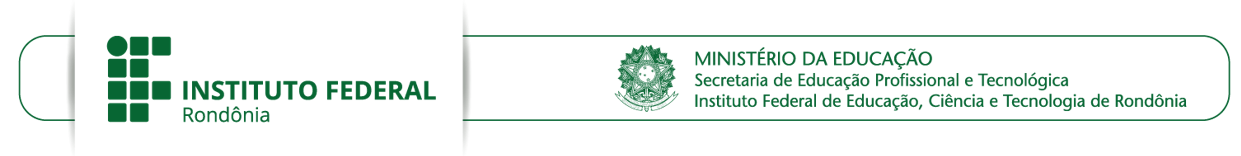 ANEXO 3 — DECLARAÇÃO DE DOAÇÃO DE BENS PERMANENTESEdital de Seleção de Projetos de Extensão 	O(A) coordenador(a) declara, para os fins de prestação de contas, que os materiais permanentes acima descritos, adquiridos por meio deste projeto e Edital, estão sendo doados ao Instituto Federal de Educação, Ciência e Tecnologia de Rondônia, Campus  ________________, CNPJ __________________, neste ato representado pelo(a) Diretor(a)-Geral da Unidade,  ________________________________________, CPF: ___.___.___.-___. 	Esta doação tem caráter irrevogável. O representante do Campus donatário aceita os bens acima descritos nas condições em que se encontram e se compromete a utilizá-los exclusivamente em ações do IFRO, especialmente nas ações deste mesmo Campus.Local e data.Título do projeto:Título do projeto:Título do projeto:Título do projeto:Coordenador(a) do projeto:Coordenador(a) do projeto:Coordenador(a) do projeto:Coordenador(a) do projeto:ItemDescrição dos materiais permanentes (despesas de capital)Quant.Valor Total(R$)TOTALTOTALTOTALCOORDENADOR(A) DO PROJETONome Completo e AssinaturaDIRETOR(A)-GERAL DO CAMPUSCarimbo e Assinatura